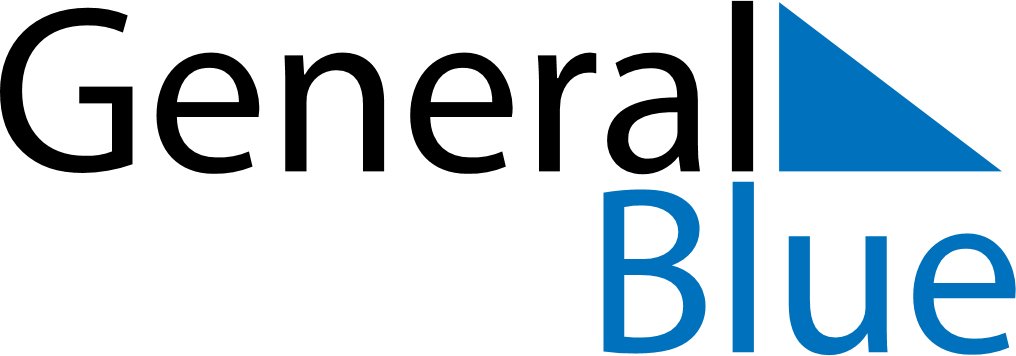 August 2019August 2019August 2019GuyanaGuyanaMondayTuesdayWednesdayThursdayFridaySaturdaySunday1234Emancipation Day567891011Eid Ul Adha1213141516171819202122232425262728293031